cz                                                                                   návod k použití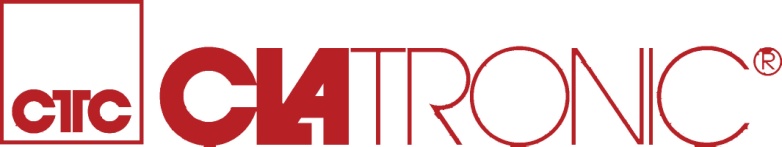 ST 3628 - sendvičovač Všeobecné bezpečnostní pokynyPřed uvedením tohoto přístroje do provozu si velmi pozorně přečtěte návod k obsluze a tento návod spolu se záručním listem, pokladním blokem a podle možnosti i s obalem a vnitřním vybavením obalu dobře uschovejte. Pokud budete přístroj předávat třetím osobám, odevzdejte jim i tento návod k obsluze.• Používejte tento přístroj výlučně pro soukromou potřebu a pro stanovené účely. Tento přístroj není určen pro komerční použití. Nepoužívejte jej v otevřeném prostoru. Chraňte jej před horkem, přímým slunečním zářením, vlhkosti (v žádném případě jej neponořujte do kapalin) a stykem s ostrými hranami. Nepoužívejte přístroj v případě, že máte vlhké ruce. Jestliže dojde k navlhčení nebo namočeni přístroje, okamžitě vytáhnete zástrčku ze zásuvky.• Přístroj, vypněte a vždy vytáhnete zástrčku ze zásuvky (vždy tahejte za zástrčku, nikdy ne za kabel), jestliže nebudetepřistroj používat, pokud chcete namontovat příslušenství přístroje, při čištěni nebo v případě poruchy.• Přistroj nesmi zůstat v provozu bez dozoru. Pokud byste chtěli prostor opustit, přístroj vždy vypněte. Vytáhněte zástrčku ze zásuvky.• Přistroj a síťový kabel je nutné pravidelně kontrolovat, zda nejsou poškozeny. Bude-li poškození zjištěno, přistroj se jižnesmi používat.• Neopravujte přístroj vlastními silami, nýbrž vyhledejte autorizovaného opraváře. Abyste eliminovali rizika, nechejtepoškozeny přívodní kabel nahradit kabelem se stejnými hodnotami pouze výrobcem, našim servisem pro zákazníkynebo jinou kvalifikovanou osobou.• Používejte jen originální příslušenství.• Respektujte prosím následující „Speciální bezpečnostní pokyny“.Děti a slabé osoby• Z důvodu zajištěni bezpečnosti Vašich děti neponechávejte v jejich dosahu žádné součásti obalu (plastové pytlíky, karton, styropor atd.).VÝSTRAHA!Zabraňte tomu, aby si male děti hrály s folii. Hrozí nebezpečí udušeni!• Tento přístroj není určen k tomu, aby ho používaly osoby (včetně děti) s omezenými fyzickými, smyslovými a duševními vlastnostmi nebo s nedostatkem zkušenosti a/nebo nedostatkem znalosti, s výjimkou případů, že by na ně dohlížela osoba odpovědna za bezpečnost nebo od ní obdržely pokyny, jak se má přístroj používat.• Mělo by se dohlížet na děti, aby se zajistilo, že si s přístrojem nehraji.Symboly v tomto návodu k obsluzeDůležitá upozorněni pro Vaši bezpečnost jsou speciálně označena. Bezpodmínečně dbejte těchto upozorněni, aby nedošlo k nehodám a škodám na přístroji.Speciální bezpečnostní upozorněniVYSTRAHA:• Nedotýkejte se horkých části spotřebiče. Popřípadě použijte chňapku a spotřebič uchopte pouze za držadlo přip. za prohlubeň pro rukojeť.• Neprovozujte přístroj na vnějších spínacích hodinách nebo na odděleném systému dálkového řízeni.POZOR:• Instalujte tento přístroj na rovnou, tepelně odolnou podložku. V případě použití na choulostivých podkladech použijte podložku odolnou proti vysokým teplotám.• K zamezeni městnaní tepla nesmi byt přistroj zabudován přímo do nábytku, ale vždy kolem něho musí být dostatečný volny prostor.• Spotřebičem nepohybujte, když je v provozu.• Během procesu pečeni a při otevíraní pečící plochy dávejte pozor na páru, která vychází po straně. Nebezpečí popáleni!• Chleb je hořlavý. Proto přístroj nikdy nepoužívejte v blízkosti záclon a jiných hořlavých materiálů nebo pod nimi!• Dávejte pozor na to, aby síťový kabel nepřišel do styku s horkými díly přístroje.• Dříve než spotřebič vyčistíte a uložíte, nechte ho vychladnout.Uvedení přístroje do provozuPokyny pro použitíDříve než připravíte první sendviče ke konzumaci• Odstraňte obal, pokud je přistroj zabalen. Zcela odmotejte síťový kabel.• Očistěte plášť a pečicí plochy přístroje vlhkým hadříkem.• Před prvním použitím pečicí plochy lehce potřete tukem.• S uzavřenými pečicími plochami smi byt přistroj v provozu ca. 10 minut (viz kapitola Používání přístroje).• Vytáhněte zástrčku ze zásuvky a nechte spotřebič vychladnout.• Na vyzkoušení opečte 3-4 sendviče. UPOZORNĚNI:• Lehký vývin kouře a zápachu je při tomto postupu normální. Zajistěte dostatečné větraní.• První sendviče nejezte.
Poté, co přístroj ochladne, otřete pečicí plochy kuchyňským papírem.Elektrické připojení• Zastrčte zástrčku do předpisově instalované zásuvky. Červená kontrolní svítilna, indikující připojeni k elektrické síti, svítí.Použivání přístroje_ UPOZORNĚNI:• Během doby zahřívaní dbejte na to, aby petici plochy byly uzavřeny.• Jakmile skonči fáze nahřívání, rozsvítí se zelena kontrolka.• Červena kontrolka zůstane svítit a zobrazuje provozní funkci.• Uvolněte blokováni víka a zdvihněte ho, aby zůstalo otevřené.• Jakmile skonči fáze nahřívání, rozsvítí se zelena kontrolka.• Víko poté měkce zavřete. Uzavřete blokovaní víka.UPOZORNĚNÍ:• Zelena kontrolní svítilna se během procesu pečeni střídavě rozsvěcuje a zhasíná, protože je prováděno udržování teploty potřebné pro pečení.• Doba pečeni závisí na individuální chuti. Čím déle zůstanou sendviče v přístroji, tím intenzivnější je jejich zhnědnuti.• Jestliže nepečete, tak dbejte na to, aby pečicí plochy byly vždy zavřeny.• Opatrně otevřete blokování víka, poté víko zdvihněte.• Topinky vyjměte dřevěnou vidličkou či podobným nástrojem.• Podle potřeby po každém procesu pečeni lehce potřete pečicí plochy tukem.POZOR: Nepoužívejte žádné špičaté nebo ostré předměty, aby nedošlo k poškození povrchu pečících ploch.Ukončení provozuPokud chcete provoz přístroje přerušit nebo ukončit, vytáhněte zástrčku ze zásuvky. Červené kontrolní světlo zhasne.Čištění a údržbaVÝSTRAHA: Před čištěním vždy vytáhněte zástrčku ze zásuvky a vyčkejte, až přístroj vychladne.POZOR:• Nepoužívejte žádné drátěné kartáče nebo jiné drsné předměty.• Nepoužívejte žádné agresivní nebo drsné čistící prostředky.• V žádném případě přístroj neponořujte do vody.Pečicí plochy• Zbytky pokrmů odstraňujte ještě v teplém stavu pomocivlhkého hadříku nebo papírového ubrousku.• Pečicí plochy omyjte měkkou houbičkou a mýdlovým roztokem, opláchněte čistou vodou a důkladně osušte jemným hadříkem. Po vyschnutí naneste na povrch tenkou vrstvu stolního oleje.Těleso přístroje:   Podle potřeby vyčistěte těleso po použití lehce navlhčeným hadříkem.Technické údajeModel: .................................................................................ST 3628Pokryti napětí: .....................................................................220 - 240 V, 50/60 HzPříkon: .................................................................................750 WTřída ochrany: ...................................................................... ΙČistá hmotnost: ...................................................................cca 1,15 kgTento přístroj byl testován podle všech příslušných v současné době platných směrnic CE, jako je např. elektromagnetická kompatibilita a direktiva o nízkonapěťové bezpečnosti, a byl zkonstruován podle nejnovějších bezpečnostně-technických předpisů.Vyhrazujeme si technické změny!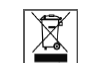            Význam symbolu „Popelnice“Chraňte naše životni prostředí, elektropřístroje nepatři do domovního odpadu.Pro likvidaci elektropřístrojů použijte určených sběrných míst a odevzdejte zde elektropřístroje, jestliže je už nebudete používat. Pomůžete tak předejit možným negativním dopadům na životni prostředí a lidské zdraví, ke kterým by mohlo dojit v důsledku nesprávné likvidace.Přispějete tím ke zhodnocení, recyklaci a dalším formám zhodnoceni starých elektronických a elektrických přístrojů.Informace o tom, kde lze tyto přístroje odevzdat k likvidaci, obdržíte prostřednictvím územně správních celků nebo obecníhoúřadu.